ЧОУ Православная гимназия им. прп. Амвросия Оптинского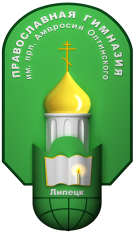 Липецкой Епархии Русской Православной Церкви(Московский Патриархат)Внеурочное занятие:" Хорошие и дурные привычки"Разработаласт. воспитатель                                                                                                      Половникова В.Н.Цель: формирование этических норм поведения в обществе и общения друг с другом, развитие эмоционально-ценностной сферы учащихся.Задачи:– формировать у учащихся этические представления, знания о категориях добра и зла;– развитие умений сравнивать, анализировать, выделять главное, обобщать;– формировать умение совместно работать в группе;– способствовать процессу самопознания через создание условий для самовыражения.                       Ход занятия.   Воспитатель начинает с себя, держит в руках мяч: «Я себя люблю, потому что я…(продолжает фразу)». Передает мяч другому участнику, который делает тоже самое и т.д.   Воспитатель: На доске рассыпались буквы. Соберите их, и вы узнаете тему сегодняшнего занятия.  -Тема нашего занятия ПРИВЫЧКИ  -А кто знает, что такое привычка? ( это то, что человек привык делать не задумываясь, почему он делает именно так )  -Какие привычки есть у вас? У меня есть привычка …(пример учителя).  -А сейчас мы определим на какие 2 группы можно разделить все привычки человека. Послушайте 2 отрывка :         И. Демьянов. « Коля, маленький лентяй,    За собою убирай!    У тебя ленивы руки:    Под столом ремень и брюки.    На полу рубашка,    Николай – неряшка!»- О каких привычках Коли рассказывает автор? ( о лени и неряшливости). Это для него вредно или полезно? Значит, как называются такие привычки ? ВРЕДНЫЕ - Послушайте ещё один отрывок:             А. Усатова    « Я один у мамы сын,       Нет у мамы дочки,       Как же маме мне помочь?       Постирать платочки?       Мыло пениться в корыте-       Я стираю, посмотрите!»- А в этом отрывке о каких привычках мальчика идёт речь? Так как можно назвать такие привычки? ПОЛЕЗНЫЕ. - У каждого человека есть привычки . Надо воспитывать у себя полезные привычки и избавляться от вредных. Но для этого надо уметь отличать полезные привычки от вредных.   Работа в группах (разделить класс на 2 группы)- Перед вами карточки. На них написаны привычки. Опираясь на тему занятия разложите их на группы.. Постоянно жевать жвачку Обманывать Умываться каждое утро Чистить зубы Грызть ногти, карандаш, ручку Класть вещи на место Делать зарядку Опаздывать Говорить правду Лениться Убирать за собой игрушки, учебники Помогать родителям Драться Выполнять режим дня Учить уроки Кричать Мыть руки перед едой Бросать мусор где попало Обсуждение и проверка выполнения задания.Вывод: что такое вредные привычки?( приносят вред) Почему они плохие?( делают человека неряшливым, грубым, забывчивым, драчливым и т. д. )Что такое полезные привычки? ( приносят пользу) Почему они полезные? ( делают человека … )- Молодцы! А теперь закончите фразы.- Мальчик, вежливый и развитыйГоворит, встречаясь…. (здравствуйте)- Зазеленеет старый пень,Когда услышит.. (добрый день)Если солнышко садитсяПо деревьям золотитсяГоворим тогда при встречеВсем знакомым: («Добрый вечер!»)Когда нас бранят за шалости,Говорим (извините, пожалуйста)И во Франции, и в ДанииНа прощанье говорят …(до свидания)- Растает даже ледяная глыбаОт слова теплого….(спасибо)   День "спасибо"11 января самая "вежливая" дата в году, в этот день отмечается Всемирный день "спасибо". Слово "спасибо" появилось путем сокращения фразы "Спаси Бог", которой на Руси призывали в помощь Бога. Мы каждый день говорим друг другу "спасибо", поэтому очень важно помнить, что истинная благодарность лишь та, которая идет только от чистого сердца!        Работа в группах. - А сейчас давайте определим, какими привычками обладали герои следующих стихотворных строк: прочитайте их и попробуйте догадаться о полезных или вредных привычках идёт речь.( работа в группах)       I группа :В. Лившиц « Неряха »Тротуар ему не нужен,Расстегнувши воротник,По канавам и по лужамОн шагает напрямик!Он портфель нести не хочет-По земле его волочит.Сполз ремень на левый бок.Из штанины вырван клок.Мне, признаться, непонятно,Что он делал? Где он был?   Как на лбу возникли пятнаФиолетовых чернил?Почему на брюках глина?Почему фуражка блиномИ расстегнут воротник?Кто он, этот ученик?Вредные привычки: (не умывался, был грязнулей, неряхой, не уважал труд других людей)   -Какую привычку необходимо приобрести мальчику? ( аккуратность)             II группа:  Сказка Сухомлинского «Лентяй и Солнце»- Солнышко, передвинься, пожалуйста, немного в сторону, мне жарко.Солнце рассмеялось:- Разве мыслимое дело, чтобы солнце передвигалось, куда Лентяю захочется? Лентяй рассердился и закричал:-Значит, ты не хочешь передвинуться?- Не хочу!- ответило Солнце.-Ах так!?- сказал Лентяй.- тогда я назло тебе буду лежать здесь.    Вредные привычки: ( лениться)- На какую привычку необходимо поменять лень? Трудолюбие         III группа:   С. Маршак «Про художников и художниц»Что за художникиИли художницыВ школу приносятНожи или ножницыИ вырезаютНа парте узор?Этим художникам –Стыд и позор!Стыд и позор Пустякову Василию:Он нацарапалНа парте фамилию,Чтобы ребятаВо веки вековЗнали: сидел Пустяков!Вредная привычка : … полезная привычка: бережное отношение к труду других людей        IV группа:     А. Усатова « Почему я не болею?Почему я здоровееВсех ребят из нашего двора?Потому что утром раноЗаниматься мне гимнастикой не лень.Потому что водой из-под кранаОбливаюсь я каждый день!»Полезная привычка: Беречь своё здоровье  - Мы прочитали и поговорили о разных привычках. Как вы думаете, а вам - ученикам эти привычки нужны? Какими они сделают ученика? ( Ответы детей)А вы, ребята, умеете творить добрые дела, оказать помощь близкому человеку? Мы это узнаем.Читает воспитатель отрывки из рассказов Валентины Осеевой:      “ Три товарища.” Витя потерял завтрак. На большой перемене все ребята завтракали, а Витя стоял в сторонке.— Почему ты не ешь? — спросил его Коля.— Завтрак потерял... — Плохо, — сказал Коля, откусывая большой кусок белого хлеба. — До обеда далеко ещё! — А ты где его потерял? — спросил Миша.— Не знаю... — тихо сказал Витя и отвернулся. — Ты, наверное, в кармане нёс, а надо в сумку класть, — сказал Миша. А Володя ничего не спросил. Он подошёл к Вите, разломил пополам кусок хлеба с маслом и протянул товарищу:— Бери, ешь! - Как нужно поступать, если вы нечаянно обидели кого-то? Можно ли, стараясь понравиться кому-то обижать других?      “На катке.  День был солнечный. Лёд блестел. Народу на катке было мало. Маленькая девочка, смешно растопырив руки, ездила от скамейки к скамейке. Два школьника подвязывали коньки и смотрели на Витю. Витя выделывал разные фокусы — то ехал на одной ноге, то кружился волчком. — Молодец! — крикнул ему один из мальчиков.Витя стрелой пронёсся по кругу, лихо завернул и наскочил на девочку. Девочка упала. Витя испугался. — Я нечаянно... — сказал он, отряхивая с её шубки снег. — Ушиблась? Девочка улыбнулась:— Коленку... Сзади раздался смех. «Надо мной смеются!» — подумал Витя и с досадой отвернулся от девочки. — Эка невидаль — коленка! Вот плакса! — крикнул он, проезжая мимо школьников. — Иди к нам! — позвали они.Витя подошёл к ним. Взявшись за руки, все трое весело заскользили по льду. А девочка сидела на скамейке, тёрла ушибленную коленку и плакала. - Что же такое дружба? - Да, непросто, оказывается, быть вежливым и культурным человеком. Этому необходимо учиться всю жизнь. А помогают нам в этом не только наши родители, учителя, но и старые, добрые сказки. Наш дальнейший путь лежит в Сказочную долину. Ведь именно в сказках добро всегда побеждает зло. - Давайте, ребята, вспомним, какие сказочные герои творили добрые дела, приносили радость окружающим. А поможет нам в этом Сказочный сундук. Нам нужно догадаться, кому принадлежат эти предметы? - Этот сказочный герой носил широкополую шляпу. С прекрасной шарманкой он ходил по городам, пением и музыкой добывал себе на хлеб. Он спас кукол от злого Карабаса - Барабаса и открыл для них замечательный театр. (Папа Карло) - Это были любимые цветы девочки, которая оказалась сильнее Снежной королевы и спасла своего друга из ледяного плена (Герда)  - Эта девочка использовала последний лепесток, чтобы помочь выздороветь больному мальчику. (Женя из сказки “Цветик- семицветик” В.Катаева)  (Дети получают по два листочка, на которых нарисованы воздушные шарики.)- Я предлагаю вам подумать и записать свои полезные и вредные привычки.(Дети пишут)- Кто сколько записал полезных привычек ? (ответы детей)- Избавиться от вредных привычек и воспитать полезные можно. Главное – принять твёрдое решение и не отступать от него. Если есть правило, как воспитать полезную привычку, то есть и правило, как избавиться от вредной. И правило это звучит так:«РЕШИТЬ РАЗ И НАВСЕГДА И НЕ ОТСТУПАТЬ!»- Выберите те привычки, от которых ты хочешь избавиться.- А как избавляются от плохого? (выбрасывают)- Вот и сейчас с вами выбросим наши вредные привычки. (скомкать и выкинуть)- А какие привычки вы хотели бы воспитать в себе?- Допишите на своём шарике. Ваши шарики поместим в портфолио. А в конце года мы с вами подведём итог и посмотрим, кто смог выполнить свою программу.- У вас на партах лежат солнышко и страшилка.- С каким настроением мы заканчиваем наше занятие?(Ответы детей).